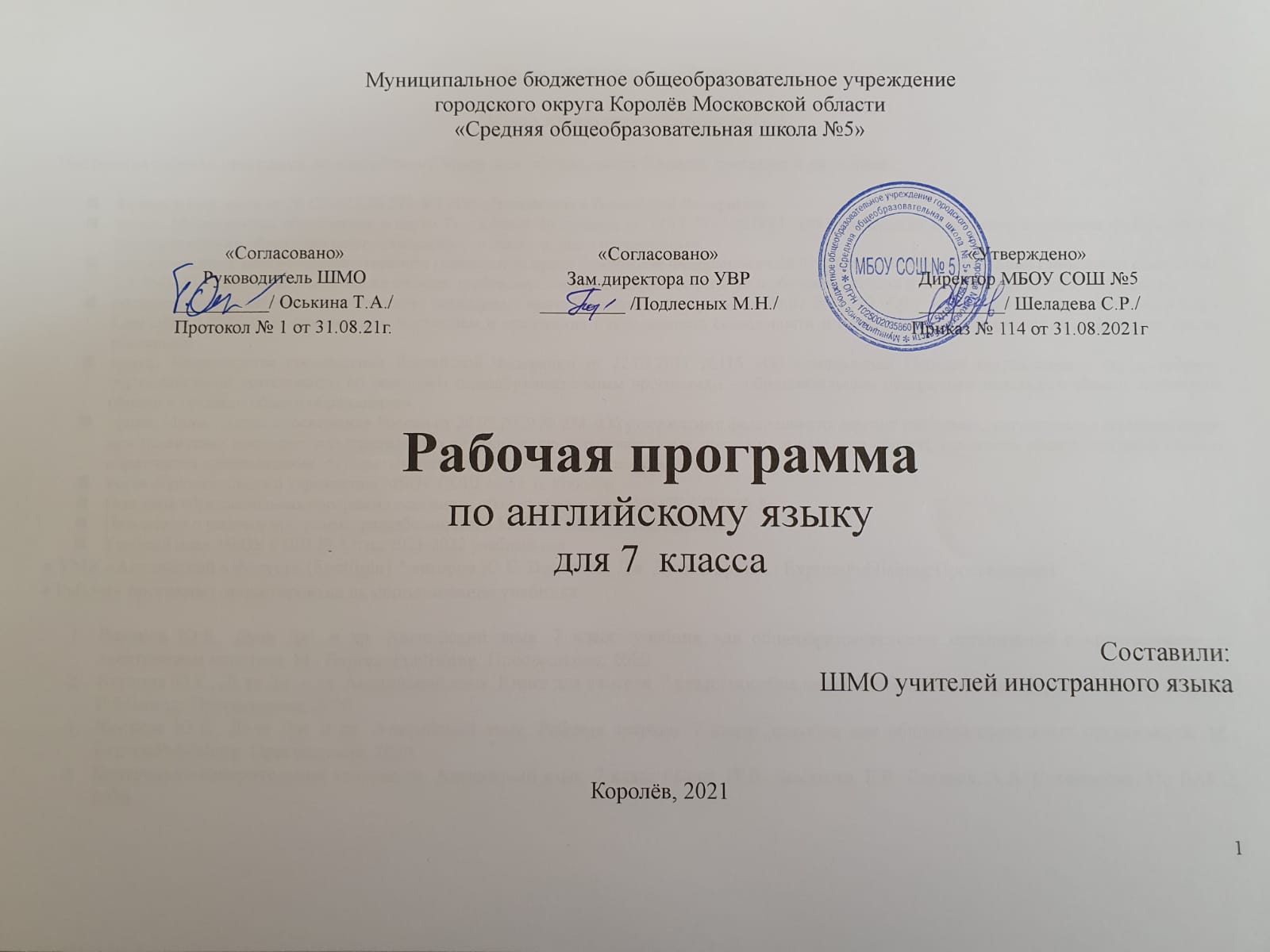 ПОЯСНИТЕЛЬНАЯ ЗАПИСКАОбщая характеристика программыНастоящая рабочая программа по английскому языку для обучающихся 7 класса составлена на основе:Федеральный закон от 29.12.2012 № 273-ФЗ «Об образовании в Российской Федерации»;приказ Министерства образования и науки Российской Федерации от 17.12.2010 №1897 «Об утверждении и введении в действие федерального государственного образовательного стандарта основного общего образования»;постановление Главного государственного санитарного врача Российской Федерации от 28.09.2020 №28 «Об утверждении санитарных правил СП 2.4.3648-20 «Санитарно-эпидемиологические требования к организациям воспитания и обучения, отдыха и оздоровления детей и молодежи»;постановление Главного государственного санитарного врача Российской Федерации от 28.01.2021 №2 «Об утверждении санитарных правил и норм СанПиН 1.2.3685-21 «Гигиенические нормативы и требования к обеспечению безопасности и (или) безвредности для человека факторов среды обитания»;приказ Министерства просвещения Российской Федерации от 22.03.2021 №115 «Об утверждении Порядка организации и осуществления образовательной деятельности по основным общеобразовательным программам – образовательным программам начального общего, основного общего и среднего общего образования»;приказ Министерства просвещения России от 20.05.2020 № 254 «Об утверждении федерального перечня учебников, допущенных к использованию при реализации имеющих государственную аккредитацию образовательных программ начального общего, основного общего, среднего общего образования организациями, осуществляющими образовательную деятельность»Устав образовательного учреждения МБОУ СОШ № 5 г. о. Королёв;Основная образовательная программа основного общего образования МБОУ СОШ № 5;Положение о рабочей программе, разработанного в МБОУ СОШ № 5 г. о. Королёв;Учебный план МБОУ СОШ № 5 г. на 2021-2022 учебный год. УМК «Английский в фокусе» (Spotlight) * авторов Ю.Е. Ваулиной, Дж. Дули и др. (М.: ExpressPublishing:Просвещение).  Рабочая программа ориентирована на использование учебника Ваулина Ю.Е., Дули Дж. и др. Английский язык. 7 класс: учебник для общеобразовательных организаций с приложением на электронном носителе. М.: Express Publishing: Просвещение, 2020.Ваулина Ю.Е., Дули Дж. и др. Английский язык. Книга для учителя. 7 класс: пособие для общеобразовательных учреждений. М.: Express Publishing: Просвещение, 2020.Ваулина Ю.Е., Дули Дж. и др. Английский язык. Рабочая тетрадь. 7 класс: пособие для общеобразовательных организаций. М.: ExpressPublishing: Просвещение, 2020.Контрольно-измерительные материалы. Английский язык. 7 класс / Сост. JT.B. Лысакова, Е.В. Сахаров, А.А. Сухоросова. М.: ВАКО, 2016.Рабочая программа предназначена для обучения английскому языку обучающихся 7 класса общеобразовательных учреждений.ОБЩАЯ ХАРАКТЕРИСТИКА УЧЕБНОГО ПРЕДМЕТАЦели курса:Развитие иноязычной коммуникативной компетенции в совокупности ее составляющих — речевой, языковой, социокультурной, компенсаторной, учебно-познавательной: речевая компетенция — развитие коммуникативных умений в четырех основных видах речевой деятельности (говорение, аудирование, чтение, письмо);Формирование целостной образовательной среды школы, обеспечивающей доступное и качественное образование и воспитание в соответствии с требованиями общества.Формирование у обучающихся потребности в обучении и развитии;Совершенствование практики использования здоровьеформирующих образовательных технологий;Содействие развитию комфортной образовательной среды.Задачи курса: Развитие понимания важности изучения ан¬глийского языка в современном мире и потребности пользоваться им как средством общения, познания, самореализации и соци¬альной адаптации в условиях глобализации.Развитие стремления к овладению основами мировой культуры средствами английского языка.Воспитание качеств гражданина, патриота; развитие национального самосознания, стремления к взаимопониманию между людьми разных сообществ; воспитание толерантного отношения к проявлениям иной культуры.Повышения качества образования в условиях реализации федеральных государственных образовательных стандартов (далее - ФГОС).Формирование у обучающихся потребности в обучении и развитии.     В современных условиях преподавание иностранного языка требует не только инновационных методов при обучении, но и обновления содержания предмета. Краеведческий компонент является очень важным для мотивации обучения, формирования реальной заинтересованности в том или ином вопросе. Кроме того, наличие краеведческого компонента делает любой предмет более «живым». Введение краеведческого компонента раскрывает нашим детям неразрывную связь всех сторон жизни общества, расширяет знание и представление обучающихся о родном городе, показывает его многогранность. Обучающийся может сравнивать культуру, традиции, обычаи, природу родного края и страны изучаемого языка, что способствует некоторому сближению культур различных народовМЕСТО ПРЕДМЕТА В УЧЕБНОМ ПЛАНЕНа изучение предмета «Английский язык» в 7 классе общеобразовательных школ отводится 105 часов в год – 3 часа в неделю. В конце изучения каждого модуля проводится обобщающее повторение материала по модулю. Всего предусмотрено 3контрольных работы за год: проверочная, полугодовая, итоговая.УЧЕБНО – ТЕМАТИЧЕСКИЙ ПЛАНТРЕБОВАНИЯ К УРОВНЮ ПОДГОТОВКИ ОБУЧАЮЩИХСЯВ  результате изучения английского языка в 7 классе ученик долженЗнать/понимать:основные значения изученных лексических единиц (слов, словосочетаний); основные способы словообразования (аффиксация, словосложение, конверсия);особенности структуры простых и сложных предложений изучаемого иностранного языка; интонацию различных коммуникативных типов предложений;признаки изученных грамматических явлений (видо-временных форм глаголов, модальных глаголов и их эквивалентов, артиклей, существительных, степеней сравнения прилагательных и наречий, местоимений, числительных, предлогов);основные нормы речевого этикета (реплики-клише, наиболее распространенная оценочная лексика), принятые в стране изучаемого языка;роль владения иностранными языками в современном мире, особенности образа жизни, быта, культуры стран изучаемого языка (всемирно известные достопримечательности, выдающиеся люди и их вклад в мировую культуру), сходство и различия в традициях своей страны и стран изучаемого языка.Уметь:говорениеначинать, вести/поддерживать и заканчивать беседу в стандартных ситуациях общения, соблюдая нормы речевого этикета, при необходимости переспрашивая, уточняя;расспрашивать собеседника и отвечать на его вопросы, высказывая свое мнение, просьбу, отвечать на предложение собеседника согласием/отказом, опираясь на изученную тематику и усвоенный лексико-грамматический материал;рассказывать о себе, своей семье, друзьях, своих интересах и планах на будущее, сообщать краткие сведения о своем городе/селе, о своей стране и стране изучаемого языка;делать краткие сообщения, описывать события/явления (в рамках пройденных тем), передавать основное содержание, основную мысль прочитанного или услышанного, выражать свое отношение к прочитанному/услышанному, давать краткую характеристику персонажей;использовать перифраз, синонимичные средства в процессе устного общения;аудированиепонимать основное содержание кратких, несложных аутентичных прагматических текстов (прогноз погоды, программы теле/радио передач, объявления на вокзале/в аэропорту) и выделять для себя значимую информацию;понимать основное содержание несложных аутентичных текстов, относящихся к разным коммуникативным типам речи (сообщение/рассказ), уметь определить тему текста, выделить главные факты в тексте, опуская второстепенные;использовать переспрос, просьбу повторить;чтениеориентироваться в иноязычном тексте: прогнозировать его содержание по заголовку;читать аутентичные тексты разных жанров преимущественно с пониманием основного содержания (определять тему, выделять основную мысль, выделять главные факты, опуская второстепенные, устанавливать логическую последовательность основных фактов текста);читать несложные аутентичные тексты разных жанров с полным и точным пониманием, используя различные приемы смысловой переработки текста (языковую догадку, анализ, выборочный перевод), оценивать полученную информацию, выражать свое мнение;читать текст с выборочным пониманием нужной или интересующей информации;письменная речьзаполнять анкеты и формуляры;писать поздравления, личные письма с опорой на образец: расспрашивать адресата о его жизни и делах, сообщать то же о себе, выражать благодарность, просьбу, употребляя формулы речевого этикета, принятые в странах изучаемого языка.Использовать приобретенные знания и умения в практической деятельности и повседневной жизни для:социальной адаптации; достижения взаимопонимания в процессе устного и письменного общения с носителями иностранного языка, установления межличностных и межкультурных контактов в доступных пределах;создания целостной картины полиязычного, поликультурного мира, осознания места и роли родного и изучаемого иностранного языка в этом мире;приобщения к ценностям мировой культуры как через иноязычные источники информации, в том числе мультимедийные, так и через участие в школьных обменах, туристических поездках, молодежных форумах;Формирование целостной образовательной среды школы, обеспечивающей доступное и качественное образование и воспитание в соответствии с требованиями общества.Повышение качества образования в соответствии с требованиями социально-экономического и информационного развития общества и основными направлениями развития образования на современном этапе;Создание комплекса условий для становления и развития личности выпускника в ее индивидуальности, самобытности, уникальности, неповторимости в соответствии с требованиями российского общества;Обеспечение планируемых результатов по достижению выпускником целевых установок, знаний, умений, навыков, компетенций и компетентностей, определяемых личностными, семейными, общественными, государственными потребностями и возможностями обучающегося среднего школьного возраста, индивидуальными особенностями его развития и состояния здоровья;Развитие иноязычной коммуникативной компетенции (речевой, языковой, социокультурной, компенсаторной, учебно-познавательной):- речевая компетенция – совершенствование коммуникативных умений в четырех основных видах речевой деятельности (говорении, аудировании, чтении, письме);- языковая компетенция – систематизация ранее изученного материала;овладение новыми языковыми средствами в соответствии с отобранными темами и сферами общения; освоение знаний о языковых явлениях изучаемого языка, разных способах выражения мысли в родном и изучаемом языке; - социокультурная компетенция – приобщение учащихся к культуре, традициям и реалиям стран/страны изучаемого иностранного языка в рамках тем, сфер и ситуаций общения, отвечающих опыту, интересам, психологическим особенностям учащихся основной школы в 5–7 и 8–9 классах; формирование умений представлять свою страну, ее культуру в условиях иноязычного межкультурного общения;- компенсаторная компетенция – развитие умений выходить из положения в условиях дефицита языковых средств при получении и передачи иноязычной информации;- учебно-познавательная компетенция – дальнейшее развитие общих и специальных учебных умений, ознакомление с доступными учащимся способами и приемами самостоятельного изучения языков и культур, в том числе с использованием новых информационных технологий.Развитие и воспитание у школьников понимания важности иностранного языка в современном мире и потребности пользоваться им как средством общения, познания, самореализации и социальной адаптации; воспитание качеств гражданина, патриота; развитие национального самосознания, стремления к взаимопониманию между людьми разных сообществ, толерантного отношения к проявлениям другой культуры.Формирование дружелюбного и толерантного отношения к проявлениям иной культуры, уважения к личности, ценностям семьи, оптимизма и выраженной личностной позиции в восприятии мира, в развитии национального самосознания на основе знакомства с жизнью своих сверстников в других странах, с образцами литературы разных жанров, доступными для подростков с учетом достигнутого ими уровня иноязычной подготовки;Создание основы для формирования интереса к совершенствованию достигнутого уровня владения изучаемым английским языком, к изучению второго/третьего иностранного языка, к использованию английского языка как средства, позволяющего расширять свои знания в других предметных областях;Создание основы для выбора английского языка как профильного предмета на ступени среднего полного образования, а в дальнейшем и в качестве сферы своей профессиональной деятельности.Основными задачами реализации содержания обучения являются: Развитие системы повышения качества образования в условиях реализации федеральных государственных образовательных стандартов (далее — ФГОС) Формирование у обучающихся потребности в обучении и развитииРазвитие системы организации воспитательной деятельностиСовершенствование практики использования здоровьеформирующих образовательных технологий.Содействие развитию комфортной образовательной средыобеспечение соответствия основной образовательной программы требованиям Стандарта;обеспечение эффективного сочетания урочных и внеурочных форм организации учебного процесса, взаимодействия всех его участников;организация интеллектуальных и творческих соревнований, проектной и учебно-исследовательской деятельности;формирование позитивной мотивации обучающихся к учебной деятельности;совершенствование взаимодействия учебных дисциплин на основе интеграции;внедрение в учебно-воспитательный процесс современных образовательных технологий, формирующих ключевые компетенции;развитие дифференциации обучения; формирование и развитие коммуникативных умений в основных видах речевой деятельности;формирование и развитие языковых навыков;формирование и развитие социокультурных умений и навыков.Данная программа предусматривает классно – урочную систему организации учебного процесса с системой консультаций, индивидуальных занятий, а также самостоятельной работы учащихся с использованием современных компьютерных технологий. Более разнообразными становятся формы работы, среди которых предпочтения отдаются парно-групповой работе, проектной деятельности и ролевой игре, усиливается значимость принципов индивидуализации и дифференциации обучения, большее значение приобретает использование проектной методики и современных технологий обучения иностранному языку (в том числе информационных).  При организации процесса обучения в рамках данной программы предполагается применение следующих педагогических технологий обучения: организация самостоятельной работы, проектная деятельность, творческая деятельность, развитие критического мышления через чтение и письмо, организация группового взаимодействия. Большое значение придается здоровьесберегающим технологиям, в частности, за счет смены видов активности: учебно-речевой на учебно-игровую, интеллектуальной на двигательную, требующую физической активности, или смены видов учебной речевой деятельности с целью предотвращения усталости школьников (говорение сменяется чтением или письмом, и наоборот), использование физминуток.Механизмы формирования ключевых компетенций обучающихся:разные виды чтения в зависимости от коммуникативной задачи и характера текста: просмотровое, ознакомительное, изучающее, ознакомительно-изучающее; аудирование; ключевые образовательные компетенции дают возможность для формирования обучающегося как субъекта учебной деятельности и для воспитания его личности. Обучающиеся овладевают компетенциями, участвуя в нравственных беседах, в ситуациях морального выбора поступков; находя нужную информацию в различных источниках как на бумажных, так и на электронных носителях на разных языках, отбирая необходимую информацию, выделяя главное и второстепенное, определяя степень достоверности информации путем сравнения с информацией из других источников; участвуя в ролевых играх, обучающиеся не просто практикуются в использовании языковых навыков, но и готовят себя к будущим социальным ролям. Программа предусматривает проведение следующих видов контроля: текущего (проверка усвоения текущего лексико-грамматического материала в рамках одной темы, проверка уровня сформированности рецептивных и продуктивных навыков и умений);промежуточного (проверка усвоения лексико-грамматического материала и практических умений использовать его в речевой деятельности в отдельно взятой ситуативно-тематической области; осуществляется в конце каждой изученной темы);итогового (проверка уровней овладения обучающимися коммуникативными компетенциями в разных видах речевой деятельности: аудировании, чтении, говорении, письменной речи; осуществляется в конце года).Контроль уровня обученности учащихся проводится в форме устного опроса, словарных диктантов, тестовых заданий, чтения вслух и про себя, творческих работ.Рабочей программой предусмотрено проведение 3 промежуточных контрольных работ (лексико-грамматических тестов), в том числе итоговой контрольной работы по четырем видам речевой деятельности (аудирование, говорение, чтение и письмо).Контрольно-измерительные материалы даны в контрольных заданиях «Test Booklet» по каждому модулю, по 2 вариантам и итоговый тест. Хотя контроль сформированности лексической стороны речи и грамматических навыков фактически происходит на каждом уроке при выполнении подготовительных и речевых упражнений, однако, в рубрике « Progress Check » обязательно представлены специальные тесты для проверки владения некоторыми лексическими единицами и грамматическими явлениями, входящими в обязательный словарный запас данного модуля.Характер тестов для проверки лексико-грамматических навыков и речевых умений доступен для учащихся и построен на пройденном и отработанном материале.Предлагаемые задания тестов и контрольных работ имеют цель показать учащимся реальный уровень их достижений и обеспечить необходимый уровень мотивации дальнейшего изучения английского языка.Оценивание выполнения контрольных заданий осуществляется по следующей схеме: оценка «3» ставится за выполнение 50-65%, оценка «4» («хорошо») ‐ за выполнение 65-85% работы; оценка «5» («отлично») предполагает выполнение 85% ‐100% работы.ТРЕБОВАНИЯ К РЕЗУЛЬТАТАМ ОБУЧАЮЩИХСЯ:Данная программа обеспечивает формирование личностных, метапредметных и предметных результатов.Личностными результатами являются:воспитание российской гражданской идентичности: патриотизма, любви и уважения к Отечеству, чувства гордости за свою Родину, прошлое и настоящее многонационального этнической принадлежности, знание истории, языка, культуры своего народа, своего края, основ культурного наследия народов России и человечества; усвоение традиционных ценностей многонационального российского общества; воспитание чувства долга перед Родиной; формирование ответственного отношения к учению, готовности и способности обучающихся к саморазвитию и самообразованию на основе мотивации к обучению и познанию, выбору дальнейшего образования на базе ориентировки в мире профессий и профессиональных предпочтений, осознанному построению индивидуальной образовательной траектории с учетом устойчивых познавательных интересов; формирование  целостного мировоззрения, соответствующего современному уровню развития науки и общественной практики, учитывающего социальное, культурное, языковое, духовное многообразие современного мира;формирование осознанного, уважительного доброжелательного отношения к другому человеку, его мнению, мировоззрению, культуре, языку, вере, гражданской позиции; к истории, культуре, религии, традициям, языкам, ценностям народов России и народов мира; готовности и способности вести диалог с другими людьми и достигать в нем взаимопонимания;освоение социальных норм, правил поведения, ролей и форм социальной жизни в группах и сообществах, включая взрослые и социальные сообщества; формирование основ социально-критического мышления; участие в школьном самоуправлении и в общественной жизни в пределах возрастных компетенций с учетом региональных, этнокультурных, социальных и экономических особенностей; развитие морального сознания и компетентности в решении моральных проблем на основе личностного выбора, формирование нравственных чувств и нравственного поведения, осознанного и ответственного отношения к собственным поступкам;формирование основ экологического сознания на основе признания ценности жизни во всех ее проявлениях и необходимости ответственного, бережного отношения к окружающей среде;осознание важности семьи в жизни человека и общества, принятие ценности семейной жизни, уважительное и заботливое отношение к членам своей семьи;развитие эстетического сознания через освоение художественного наследия народов России и мира, творческой деятельности эстетического характера.формирование мотивации изучения иностранных языков и стремление к самосовершенствованию в образовательной области «Английский язык»;осознание возможностей самореализации средствами иностранного языка;стремление к совершенствованию речевой культуры в целом;формирование коммуникативной компетенции в межкультурной и межэтнической коммуникации;развитие таких качеств, как воля, целеустремленность, креативность, инициативность, эмпатия, трудолюбие, дисциплинированность;формирование общекультурной этнической идентичности как составляющих гражданской идентичности личности;стремление к лучшему осознанию культуры своего народа и готовность содействовать ознакомлению с ней представителей других стран;готовность и способность обучающихся к саморазвитию, сформированность мотивации к обучению, познанию, выбору индивидуальной  образовательной траектории, ценностно-смысловые установки обучающихся, отражающие их личностные   позиции и социальные компетенции, сформированность основ гражданской идентичности.Метапредметными результатами являются:целеполагание в учебной деятельности: умение самостоятельно ставить новые учебные познавательные задачи на основе развития познавательных мотивов и интересов; умение самостоятельно планировать альтернативные пути достижения целей, осознанно выбирать наиболее эффективные способы решения учебных и познавательных задач;умение осуществлять контроль по результату и по способу действия на уровне произвольного внимания и вносить необходимые коррективы;умение адекватно оценивать правильность или ошибочность выполнения учебной задачи, ее объективную трудность и собственные возможности ее решения;владение основами волевой саморегуляции в учебной и познавательной деятельности, готовность и способность противостоять трудностям и помехам; умение устанавливать причинно-следственные связи; строить логическое рассуждение, умозаключение (индуктивное, дедуктивное и по аналогии) и выводы;умение создавать, применять и преобразовывать знаково-символические средства, модели и схемы для решения учебных и познавательных задач;умение осуществлять контроль по результату и по способу действия на уровне произвольного внимания и вносить необходимые коррективы;умение адекватно оценивать правильность или ошибочность выполнения учебной задачи, ее объективную трудность и собственные возможности ее решения;владение основами волевой саморегуляции в учебной и познавательной деятельности, готовность и способность противостоять трудностям и помехам;осознанное владение логическими действиями определения понятий, обобщения, установления аналогий, сериации и классификации на основе самостоятельного выбора оснований и критериев, установления родовидовых связей;умение устанавливать причинно-следственные связи; строить логическое рассуждение, умозаключение (индуктивное, дедуктивное и по аналогии) и выводы;умение создавать, применять и преобразовывать знаково-символические средства, модели и схемы для решения учебных и познавательных задач;смысловое чтение в соответствии с задачами ознакомления с жанром и основной идеей текста, усвоения его содержания, поиска информации на основе операций, обеспечивающих понимание текста (выделение замысла автора текста, основной идеи, главного и второстепенного; последовательности, причинно-следственной логической связи описываемых событий); умение  организовывать учебное сотрудничество и совместную деятельность с учителем и сверстниками;умение адекватно и осознанно использовать речевые средства в соответствии с задачей коммуникации; для отображения своих чувств, мыслей и потребностей; планирования и регуляции своей деятельности; владение устной и письменной речью; монологической контекстной речью;формирование и развитие учебной и общепользовательской компетентности в области использования информационно-коммуникационных технологий (ИКТ-компетентности).развитие умения планировать свое речевое и неречевое поведение;развитие коммуникативной компетенции, включая умение взаимодействовать с окружающими, выполняя разные социальные роли;развитие исследовательский учебных действий, включая навыки работы с информацией: поиск и выделение нужной информации, обобщение и фиксация информации;развитие  смыслового чтения, включая умение выделять тему, прогнозировать содержание текста по заголовку/ по ключевым словам, выделять основную мысль, главные факты, опуская второстепенные, устанавливать логическую последовательность основных фактов; осуществление регулятивных действий самонаблюдения, самоконтроля, самооценки в процессе коммуникативной деятельности на иностранном языке.Предметными результатами являются:А. В коммуникативной сфере (т.е. владении английским языком как средством общения). Речевая компетенция в следующих видах речевой деятельности:В говорении:начинать, вести/поддерживать и заканчивать различные виды диалогов в стандартных ситуациях общения, соблюдая нормы речевого этикета, при необходимости переспрашивая, уточняя; расспрашивать собеседника и отвечать на его вопросы, высказывая свое мнение, просьбу, отвечать на предложение собеседника согласием/отказом в пределах изученной тематики и усвоенного лексико-грамматического материала;рассказывать о себе, своей семье, друзьях, своих интересах и планах на будущее;сообщать краткие сведения о своем городе/селе, о своей стране и странах изучаемого языка;описывать события/явления, передавать основное содержание, основную мысль прочитанного/услышанного, выражать свое отношение к прочитанному/услышанному, давать краткую характеристику персонажей;В аудировании:воспринимать на слух и полностью понимать речь учителя, одноклассников;воспринимать на слух и понимать основное содержание несложных аутентичных аудио- и видеотекстов, относящихся к разным коммуникативным типам речи (сообщение/рассказ/интервью);воспринимать на слух и выборочно понимать с опорой на языковую догадку, контекста краткие несложные аутентичные прагматические аудио- и видеотексты, выделяя значимую/нужную/необходимую информацию;В чтении:читать аутентичные тексты разных жанров и стилей преимущественно с пониманием основного содержания;читать несложные аутентичные тексты разных жанров и стилей с полным и точным пониманием и с использованием различных приемов смысловой переработки текста (языковой догадки, выборочного перевода), а также справочных материалов; уметь оценивать полученную информацию, выражать свое мнение;читать аутентичные тексты с выборочным пониманием значимой/нужной/интересующей информации;В письменной речи:заполнять анкеты и формуляры;писать поздравления, личные письма с опорой на образец с употреблением формул речевого этикета, принятых в стране/странах изучаемого языка;составлять план, тезисы устного или письменного сообщения; кратко излагать результаты проектной деятельности.Языковая компетенция:применение правил написания слов, изученных в основной школе;адекватное произношение и различение на слух всех звуков английского языка; соблюдение правильного ударения в словах и фразах;соблюдение ритмико-интонационных особенностей предложений различных коммуникативных типов (утвердительное, вопросительное, отрицательное, повелительное); правильное членение предложений на смысловые группы;распознавание и употребление в речи основных значений изученных лексических единиц (слов, словосочетаний, реплик-клише речевого этикета);знание основных способов словообразования (аффиксации, словосложения, конверсии);понимание и использование явлений многозначности слов иностранного языка, синонимии, антонимии и лексической сочетаемости;распознавание и употребление в речи основных морфологических форм и синтаксических конструкций изучаемого языка; знаниепризнаков изученных грамматических явлений (видовременных форм глаголов, модальных глаголов и их эквивалентов, артиклей, существительных, степеней сравнения прилагательных и наречий, местоимений, числительных, предлогов);знание основных различий систем английского и русского/родного языков;Социокультурная компетенция:знание национально-культурных особенностей речевого и неречевого поведения в своей стране и странах изучаемого языка; применение этих знаний в различных ситуациях формального и неформального межличностного и межкультурного общения;распознавание и употребление в устной и письменной речи основных норм речевого этикета (реплик-клише, наиболее распространенной оценочной лексики), принятых в странах изучаемого языка;знание употребительной фоновой лексики и реалий страны/стран изучаемого языка, некоторых распространенных образцов фольклора (скороговорки, поговорки, пословицы);знакомство с образцами художественной, публицистической и научно-популярной литературы;представление об особенностях образа жизни, быта, культуры стран изучаемого языка (всемирно известных достопримечательностях, выдающихся людях и их вкладе в мировую культуру);представления о сходстве и различиях в традициях своей страны и стран изучаемого языка;понимание роли владения иностранными языками в современном мире.Компенсаторная компетенция – умение выходить из трудного положения в условиях дефицита языковых средств при получении и приеме информации за счет использования контекстуальной догадки, игнорирования языковых трудностей, переспроса, словарных замен, жестов, мимики.Б. В познавательной сфере:умение сравнивать языковые явления родного и иностранного языков на уровне отдельных грамматических явлений, слов, словосочетаний, предложений;владение приемами работы с текстом: умение пользоваться определенной стратегией чтения/аудирования в зависимости от коммуникативной задачи (читать/слушать текст с разной глубиной понимания);умение действовать по образцу/аналогии при выполнении упражнений и составлении собственных высказываний в пределах тематики основной школы;готовность и умение осуществлять индивидуальную и совместную проектную работу;умение пользоваться справочным материалом (грамматическим и лингвострановедческим справочниками, двуязычным и толковым словарями, мультимедийными средствами);владение способами и приемами дальнейшего самостоятельного изучения иностранных языков.В. В ценностно-ориентационной сфере:представление о языке как средстве выражения чувств, эмоций, основе культуры мышления;достижение взаимопонимания в процессе устного и письменного общения с носителями иностранного языка, установления межличностных и межкультурных контактов в доступных пределах;представление о целостном полиязычном, поликультурном мире, осознание места и роли родного и иностранных языков в этом мире как средства общения, познания, самореализации и социальной адаптации;приобщение к ценностям мировой культуры как через источники информации на иностранном языке (в том числе мультимедийные), так и через непосредственное участие в школьных обменах, туристическихпоездках, молодежных форумах.Г. В эстетической сфере:владение элементарными средствами выражения чувств и эмоций на иностранном языке;стремление к знакомству с образцами художественного творчества на английском языке и средствами английского языка;развитие чувства прекрасного в процессе обсуждения современных тенденций в живописи, музыке, литературе.Д. В трудовой сфере:умение рационально планировать свой учебный труд;умение работать в соответствии с намеченным планом.Е. В физической сфере:стремление вести здоровый образ жизни (режим труда и отдыха, питание, спорт, фитнес).Учебное пособие Spotlight издательства Просвещение, предназначенное для изучения английского языка на основной ступени общеобразовательной школы, поможет учителю достичь необходимых результатов. Вышеназванное пособие: отвечает всем требованиям федерального компонента государственного стандарта общего образования, предъявляемым к сформированности основных коммуникативных умений; сохраняет следующие принципы: приоритет коммуникативной цели в обучении английскому языку, соблюдение деятельностного, личностно-ориентированного характера обучения, сбалансированное и взаимосвязанное обучение всем видам речевой деятельности, учет опыта детей в родном языке, развитие когнитивных способностей учащихся, использование современных технологий обучения, социокультурная направленность процесса обучения английскому языку. УЧЕБНО-МЕТОДИЧЕСКОЕ ОБЕСПЕЧЕНИЕФедеральный государственный образовательный стандарт основного общего образования.Примерные программы основного общего образования. Иностранный язык. – М.: Просвещение, 2020. – (Серия «Стандарты второго поколения»).В.Г. Апальков «Английский язык. Рабочие программы. Предметная линия учебников «Английский в фокусе» 5-9 классы»-М.: Просвещение, 2020.Ваулина Ю.Е., Эванс В., Дули Дж., Подоляко О.Е. УМК «Английский в фокусе» для 7 класса. – М.: Express Publishing: Просвещение, 2020.Ваулина Ю.Е. Рабочая тетрадь к учебнику «Spotlight-7» для 7 класса общеобразовательных школ/Ю.Е. Ваулина.- М: Просвещение, 2020.Ваулина Ю.Е. Книга для учителя к учебнику «Spotlight-7» для 7 класса общеобразовательных школ/Ю.Е. Ваулина.- М: Просвещение, 2020.Ваулина Ю.Е. Сборник контрольных заданий к учебнику «Spotlight-7» для 7 класса общеобразовательных школ/Ю.Е. Ваулина.- М: Просвещение, 2020.Цифровые образовательные ресурсыCD и DVD диски к урокамИнтернет-страница курса (http://www.prosv.ru/umk/spotlight)Информационно-коммуникативные средства и Интернет-ресурсыhttp://www.fipi.ru/                                 http://www.alleng.ru/english/               http://www.englishteachers.ru/http://www.homeenglish.ru/                http://www.1september.ru/Оснащение кабинетов* посадочные места по количеству обучающихся;* рабочее место преподавателя;* технические средства обучения: компьютер преподавателя, аудио - проигрыватель;* наглядные пособия (комплекты учебных таблиц, плакатов и др.);Интернет-страница курса (http://www.prosv.ru/umk/spotlight)http://www.homeenglish.ru/                http://www.1september.ru/№ п\пНаименование разделов, темВсего часов1Образ жизни102Время рассказов103Внешность и характер104Об этом говорят и пишут105Что нас ждет в будущем106Развлечения          107В центре внимания          108Проблемы экологии109Время покупок1010В здоровом теле - здоровый дух12Итого102№Дата проведения урокаДата проведения урокаДата проведения урокаДата проведения урокаДата проведения урокаТема урокаХарактеристика основных видов деятельности обучающихся(на уровне учебных действий)по теме№ПланФактФактФактФактТема урокаХарактеристика основных видов деятельности обучающихся(на уровне учебных действий)по теме№ПланТема урокаХарактеристика основных видов деятельности обучающихся(на уровне учебных действий)по теме101.09-03.09Повторение лексико-грамматического материала за 6 классУрок общеметодологической направленностиУметь употреблять ранее изученный материал Устные высказывания по темекоммуникативные: понимать возможность различных позиций других людей, уметь формулировать собственное мнение.регулятивные:самостоятельно ставить цели, планировать пути ихдостижения, умение выбирать наиболее эффективные способы решенияучебных и познавательных задач;познавательные:осознанно строить речевые высказывания в соответствии с задачами коммуникации.201.09-03.09Введение лексики по теме «Стили жизни»Урок «открытие» нового знанияУметь писать e-mail сообщение (письмо другу о своем стиле жизни). Уметь правильно употреблять временные формыкоммуникативные:Адекватно произносить и различать на слух звуки английского языка, соблюдать правильное ударение в словах и фразах.регулятивные:выдвигать версии, выбирать средства решения учебных задач;познавательные:осваивать поисковое и изучающее чтение.301.09-03.09Повторение грамматического материала: Present Simple vs. Present Continuous Урок «открытие» нового знанияУметь использовать грамматические единицы в речи.406.09-10.09Обучение чтению и введение лексики по теме  «Безопасность»  Урок общеметодологической направленностиУметь употреблять модальные глаголы. Уметь писать листовку-памятку о правилах безопасности на улице.коммуникативные:уметь использовать речевые средства для решения коммуникативных задач.регулятивные:принимать и сохранять цели и задачи учебной деятельности, находить средства её осуществления.познавательные:работать спрослушанным/прочитанным текстом: определятьтему, прогнозировать содержание текста по заголовку/по ключевымсловам, устанавливать логическую последовательность основных фактов;506.09-10.09Модальный глагол should/shouldn’t. Обучение диалогической речи: просьба о совете/ совет Урок общеметодологической направленностиУметь использовать грамматику в речи606.09-10.09Входная  контрольная работа. Урок рефлексииНаучиться применять приобретенные знания, умения, навыки в конкретной деятельности.регулятивные:прилагать волевые усилия и преодолевать трудности и препятствия на пути достижения целейпознавательные:осуществлять выбор наиболее эффективных способов решения задач в зависимости от конкретных условийкоммуникативные:уметь адекватно реагировать на нужды других; в частности, оказывать помощь и эмоциональную поддержку партнерам в процесседостижения общей цели совместной деятельности.713.09-17.09Ознакомление с лексикой по теме «Досуг». Любимое место в городе. Урок общеметодологической направленностиУметь описывать местонахождение, уметь составлять короткийтекст о проведении свободного времени.коммуникативные:уметь использовать речевые средства для решения коммуникативных задач.регулятивные:принимать и сохранять цели и задачи учебной деятельности, находить средства её осуществления.познавательные:осознанно строить свое высказывание в соответствии споставленной коммуникативной задачей, а также в соответствии сграмматическими и синтаксическими нормами языка;813.09-17.09Главные достопримечательности Британских островов. Урок общеметодологической направленностиЗнать краткие сведения о Великобритании, уметь составить рассказ на основе прочитанного с использованием географической карты:коммуникативные:готовность и способность осуществлять межкультурноеобщение на АЯ: выражать с достаточной полнотой и точностью свои мысли всоответствии с задачами и условиями межкультурной коммуникации;регулятивные:оценивать правильность выполнения учебной задачи,собственные возможности еёрешения;познавательные:осуществлять информационный поиск; в том числе спомощью компьютерных средств;выделять, обобщать и фиксировать нужнуюинформацию;913.09-17.09Диалогическая речь:  Покупка билета в метро. Урок общеметодологической направленностиУметь составлять диалоги этикетного характера(с использованием карты метро)регулятивные:прилагать волевые усилия и преодолевать трудности и препятствия на пути достижения целейпознавательные:осуществлять выбор наиболее эффективных способов решения задач в зависимости от конкретных условийкоммуникативные:умение задавать вопросы, слушать и вступать в диалог;  построение устных высказываний, в соответствии с поставленной коммуникативной задачей.1020.09-24.09Обучение изучающему чтению и письму – подростки о своем образе жизни. Sp on R стр. 3Урок общеметодологической направленностиЗнать и уметь составить рассказ  на основе прочитанногокоммуникативные:.Инициативное сотрудничество в сборе информации; умение задавать вопросы, слушать и вступать в диалог;  построение устных высказываний, в соответствии с поставленной коммуникативной задачей.регулятивные:планировать, контролировать и оценивать учебные действия в соответствии с поставленной задачей и условиями её реализации.познавательные:строить логические суждения, включающие установление причинно- следственных связей;1120.09-24.09Обучение ознакомительному чтению и монологической речи – текст о Мехико. Урок общеметодологической направленностиУметь воспроизводить рассказы наоснове прочитанного. Уметь делать сообщение на основе прочитанного о родном городе/деревне (по плану)регулятивные:владеть основами самоконтроля, самооценки, принятиярешений и осуществления осознанного выбора в учебной ипознавательной деятельности;познавательные:работать с прослушанным/прочитанным текстом: определятьтему, прогнозировать содержание текста по заголовку/по ключевымсловам, устанавливать логическую последовательность основных фактов;осуществлять информационный поиск;коммуникативные:уметь устанавливать рабочие отношения, эффективносотрудничать и способствовать продуктивной кооперации;1220.09-24.09Подготовка к контрольной работеУрок рефлексииРаспознавать и употреблять в речи изученные лексические единицы и грамматические явлениякоммуникативные: готовность и способность осуществлять межкультурное общение на АЯ: выражать с достаточной полнотой и точностью свои мысли в соответствии с задачами и условиями межкультурной коммуникации;регулятивные:владеть основами самоконтроля, самооценки, принятиярешений и осуществления осознанного выбора в учебной ипознавательной деятельности;познавательные:пользоваться логическими действиями сравнения, анализа,синтеза, обобщения, классификации по различным признакам,иустановления аналогий и причинно-следственных связей,1327.09-01.10Контрольная работа по теме «Стили жизни». Урок развивающего контроляНаучиться применять приобретенные знания, умения, навыки в конкретной деятельности.регулятивные:прилагать волевые усилия и преодолевать трудности и препятствия на пути достижения целейпознавательные:осуществлять выбор наиболее эффективных способов решения задач в зависимости от конкретных условийкоммуникативные:уметь адекватно реагировать на нужды других; в частности, оказывать помощь и эмоциональную поддержку партнерам в процесседостижения общей цели совместной деятельности.1427.09-01.10Введение лексики по теме «Литература». Обучение чтению Урок «открытие» нового знанияУметь делать заметку в школьную газету о своем любимом писателе (по плану)коммуникативные: понимать возможность различных позиций других людей, уметь формулировать собственное мнение.регулятивные:самостоятельно ставить цели, планировать пути ихдостижения, умение выбирать наиболее эффективные способы решенияучебных и познавательных задач;познавательные:осознанно строить речевые высказывания в соответствии с задачами коммуникации.1527.09-01.10Обучение грамматическому материалу «Past Simple». Урок «открытие» нового знанияУметь использовать грамматику в речи1611.10-15.10Читаем классику. Обучение чтению и диалогической речи. Урок общеметодологической направленностиУметь кратко излагать сюжет книгикоммуникативные:Адекватно произносить и различать на слух звуки английского языка, соблюдать правильное ударение в словах и фразах.регулятивные:выдвигать версии, выбирать средства решения учебных задач;познавательные:осваивать поисковое и изучающее чтение.1711.10-15.10Обучение грамматике: Past Simple vs used to; cоюзы в придаточных времени Урок общеметодологической направленностиУметь использовать грамматику в речи1811.10-15.10Обучение чтению и говорению – рассказ о реальных событиях Урок общеметодологической направленностиНаучиться составлять рассказ (приключенческий/юмористический) на школьный конкурскоммуникативные:уметь использовать речевые средства для решения коммуникативных задач.регулятивные:принимать и сохранять цели и задачи учебной деятельности, находить средства её осуществления.познавательные:осознанно строить свое высказывание в соответствии споставленной коммуникативной задачей, а также в соответствии сграмматическими и синтаксическими нормами языка;1918.10-22.10Обучение чтению – текст об ирландских сказителях Урок общеметодологической направленностиНаучиться кратко излагать народную сказкурегулятивные:уметь самостоятельно контролировать своё время и управлять импознавательные:давать определение понятиямкоммуникативные:адекватно использовать речь для планирования и регуляции своей деятельности2018.10-22.10 Составление рассказа о событиях в прошлом Урок общеметодологической направленностиНаучиться составлять диалог-обмен мнениями на базе повествования о событиях в прошломкоммуникативные:.Инициативное сотрудничество в сборе информации; умение задавать вопросы, слушать и вступать в диалог;  построение устных высказываний, в соответствии с поставленной коммуникативной задачей.регулятивные:планировать, контролировать и оценивать учебные действия в соответствии с поставленной задачей и условиями её реализации.познавательные:строить логические суждения, включающие установление причинно- следственных связей;2118.10-22.10Кантервилльское привидение по О.Уальду. Обучение чтению. Урок общеметодологической направленностиУметь вести диалог  на основе прочитанногорегулятивные:владеть основами самоконтроля, самооценки, принятиярешений и осуществления осознанного выбора в учебной ипознавательной деятельности;познавательные: работать с прослушанным/прочитанным текстом: определятьтему, прогнозировать содержание текста по заголовку/по ключевымсловам, устанавливать логическую последовательность основных фактов;осуществлять информационный поиск;коммуникативные:уметь устанавливать рабочие отношения, эффективносотрудничать и способствовать продуктивной кооперации;2225.10-29.10Подготовка к контрольной работеУрок рефлексииРаспознавать и употреблять в речи изученные лексические единицы и грамматические явлениякоммуникативные: готовность и способность осуществлять межкультурное общение на АЯ: выражать с достаточной полнотой и точностью свои мысли в соответствии с задачами и условиями межкультурной коммуникации;регулятивные:владеть основами самоконтроля, самооценки, принятиярешений и осуществления осознанного выбора в учебной ипознавательной деятельности;познавательные:пользоваться логическими действиями сравнения, анализа,синтеза, обобщения, классификации по различным признакам,иустановления аналогий и причинно-следственных связей,2325.10-29.10Контрольная работа по теме «Литература».Урок контроляНаучиться применять приобретенные знания, умения, навыки в конкретной деятельности.регулятивные:прилагать волевые усилия и преодолевать трудности и препятствия на пути достижения целейпознавательные:осуществлять выбор наиболее эффективных способов решения задач в зависимости от конкретных условийкоммуникативные:уметь адекватно реагировать на нужды других; в частности, оказывать помощь и эмоциональную поддержку партнерам в процесседостижения общей цели совместной деятельности.2425.10-29.10Введение лексики по теме «Хобби, характер».  Обучение чтению – статья из молодежного журнала Урок «открытие» нового знанияУметь составлять рассказ о своих увлечениях на основе прочитанного, писать  e-mail об интересном сверстникекоммуникативные: понимать возможность различных позиций других людей, уметь формулировать собственное мнение.регулятивные:самостоятельно ставить цели, планировать пути ихдостижения, умение выбирать наиболее эффективные способы решенияучебных и познавательных задач;познавательные:осознанно строить речевые высказывания в соответствии с задачами коммуникации.2501.11-05.11Относительные местоимения и наречия. Обучение монологической речи и письму. Урок «открытие» нового знанияУметь использовать грамматику в речи2601.11-05.11Обучение чтению – диалог: после спектакля в школьном театре Урок общеметодологической направленностиУметь описывать  внешность и характеркоммуникативные:Адекватно произносить и различать на слух звуки английского языка, соблюдать правильное ударение в словах и фразах.регулятивные:выдвигать версии, выбирать средства решения учебных задач;познавательные:осваивать поисковое и изучающее чтение.2701.11-05.11Обучение грамматике: причастия настоящего и прошедшего времени; порядок имен прилагательных в функции определения. Урок общеметодологической направленностиУметь использовать грамматику в речи2808.11-12.11Обучение чтению (текст о С. У. Хокинге), письменной и монологической речи. Урок общеметодологической направленностиУметь писать статью об удивительном человеке (по плану) коммуникативные:уметь использовать речевые средства для решения коммуникативных задач.регулятивные:принимать и сохранять цели и задачи учебной деятельности, находить средства её осуществления.познавательные:осознанно строить свое высказывание в соответствии споставленной коммуникативной задачей, а также в соответствии сграмматическими и синтаксическими нормами языка;2908.11-12.11Стражи лондонского Тауэра.  Обучение чтению и аудированию.Урок общеметодологической направленностиУметь писать e-mail английскому другу о туристских достопримечательностях, где можно увидеть интересную униформурегулятивные:выделять альтернативные способы достижения цели и выбирать наиболее эффективный способпознавательные:осуществлять сравнение, сериацию и классификацию, самостоятельно выбирая основания и критерии для указанных логических операцийкоммуникативные:адекватно использовать речевые средства для решения различных коммуникативных задач3008.11-12.11Обучение говорению — Кружки и секции в г. КоролевУрок общеметодологической направленностиУметь составлять монолог на заданную тему3122.11-26.11Разговор об увлечениях, работе. Обучение диалогической речи. Урок общеметодологической направленностиНаучиться составлять диалог-расспрос на основе прочитанногокоммуникативные:.Инициативное сотрудничество в сборе информации; умение задавать вопросы, слушать и вступать в диалог;  построение устных высказываний, в соответствии с поставленной коммуникативной задачей.регулятивные:планировать, контролировать и оценивать учебные действия в соответствии с поставленной задачей и условиями её реализации.познавательные:строить логические суждения, включающие установление причинно- следственных связей;3222.11-26.11Дети во времена королевы Виктории. Обучение устной и письменной речи Урок общеметодологической направленностиУметь составить связныйтекст по теме на основе самостоятельно собранной информации:регулятивные:владеть основами самоконтроля, самооценки, принятиярешений и осуществления осознанного выбора в учебной ипознавательной деятельности;познавательные: работать с прослушанным/прочитанным текстом: определятьтему, прогнозировать содержание текста по заголовку/по ключевымсловам, устанавливать логическую последовательность основных фактов;осуществлять информационный поиск;коммуникативные:уметь устанавливать рабочие отношения, эффективносотрудничать и способствовать продуктивной кооперации;3322.11-26.11Подготовка к контрольной работеУрок рефлексииРаспознавать и употреблять в речи изученные лексические единицы и грамматические явлениякоммуникативные: готовность и способность осуществлять межкультурное общение на АЯ: выражать с достаточной полнотой и точностью свои мысли в соответствии с задачами и условиями межкультурной коммуникации;регулятивные:владеть основами самоконтроля, самооценки, принятиярешений и осуществления осознанного выбора в учебной ипознавательной деятельности;познавательные:пользоваться логическими действиями сравнения, анализа,синтеза, обобщения, классификации по различным признакам,иустановления аналогий и причинно-следственных связей,3429.11-03.12Контрольная работа по теме «Внешность и характер».Урок контроляНаучиться применять приобретенные знания, умения, навыки в конкретной деятельности.регулятивные:прилагать волевые усилия и преодолевать трудности и препятствия на пути достижения целейпознавательные:осуществлять выбор наиболее эффективных способов решения задач в зависимости от конкретных условийкоммуникативные:уметь адекватно реагировать на нужды других; в частности, оказывать помощь и эмоциональную поддержку партнерам в процесседостижения общей цели совместной деятельности.3529.11-03.12Повторение и введение новой лексики по теме «Средства массовой информации». Урок «открытие» нового знанияНаучиться составлять тезисы новостных заметок; передавать содержание прочитанного с опорой на тезисыкоммуникативные: понимать возможность различных позиций других людей, уметь формулировать собственное мнение.регулятивные:самостоятельно ставить цели, планировать пути ихдостижения, умение выбирать наиболее эффективные способы решенияучебных и познавательных задач;познавательные:осознанно строить речевые высказывания в соответствии с задачами коммуникации.3629.11-03.12Обучение грамматике: Past Continuous; говорению и письму Урок «открытие» нового знанияУметь использовать грамматику в речи3706.12-10.12Обучение чтению и говорению: диалог о невероятном событии Урок общеметодологической направленностиУметь брать интервью о событии: делать сообщение новоcти/реакция на новостькоммуникативные:Адекватно произносить и различать на слух звуки английского языка, соблюдать правильное ударение в словах и фразах.регулятивные:выдвигать версии, выбирать средства решения учебных задач;познавательные:осваивать поисковое и изучающее чтение.3806.12-10.12Обучение грамматике: Past Simple vs. Past Continuous. Обучение устной речи.  Урок общеметодологической направленностиУметь использовать грамматику в речи3906.12-10.12Обучение чтению, говорению и аудированию: новостная заметка об экологическом кружке. Урок общеметодологической направленностиУметь делать новостную заметкукоммуникативные:уметь использовать речевые средства для решения коммуникативных задач.регулятивные:принимать и сохранять цели и задачи учебной деятельности, находить средства её осуществления.познавательные:осознанно строить свое высказывание в соответствии споставленной коммуникативной задачей, а также в соответствии сграмматическими и синтаксическими нормами языка;4013.12-17.12Журналы для подростков в Великобритании. Обучение чтению, письму и говорению.Урок общеметодологической направленностиУметь подготовить сообщение на основе прочитанного текстарегулятивные: устанавливать целевые приоритетыпознавательные: осуществлять расширенный поиск информации с использованием ресурсов библиотек и Интернеткоммуникативные:устанавливать и сравнивать разные точки зрения4113.12-17.12Выбор ТВ программы для совместного просмотра. Обучение диалогической речи. Урок общеметодологической направленностиУметь составить диалог-побуждение к действию (выбор ТВ программы для совместного просмотра)коммуникативные:.Инициативное сотрудничество в сборе информации; умение задавать вопросы, слушать и вступать в диалог;  построение устных высказываний, в соответствии с поставленной коммуникативной задачей.регулятивные:планировать, контролировать и оценивать учебные действия в соответствии с поставленной задачей и условиями её реализации.познавательные:строить логические суждения, включающие установление причинно- следственных связей;4213.12-17.12Обучение чтению и аудированию: текст о студенческой радиостанции Урок общеметодологической направленностиНаучиться  составлять радиопрограммы о школьных/местных новостях (ролевая игра)регулятивные: построению жизненных планов во временной перспективе познавательные: осуществлять сравнение, сериацию и классификацию, самостоятельно выбирая основания и критерии для указанных логических операцийкоммуникативные: адекватно использовать речевые средства для решения различных коммуникативных задач4320.12-24.12Повторение лексики и грамматики по теме «Средства массовой информации»Урок рефлексииРаспознавать и употреблять в речи изученные лексические единицы и грамматические явлениякоммуникативные: готовность и способность осуществлять межкультурное общение на АЯ: выражать с достаточной полнотой и точностью свои мысли в соответствии с задачами и условиями межкультурной коммуникации;регулятивные:владеть основами самоконтроля, самооценки, принятиярешений и осуществления осознанного выбора в учебной ипознавательной деятельности;познавательные:пользоваться логическими действиями сравнения, анализа,синтеза, обобщения, классификации по различным признакам,иустановления аналогий и причинно-следственных связей,4420.12-24.12Тест по теме «Средства массовой информации»Урок рефлексииРаспознавать и употреблять в речи изученные лексические единицы и грамматические явлениякоммуникативные: готовность и способность осуществлять межкультурное общение на АЯ: выражать с достаточной полнотой и точностью свои мысли в соответствии с задачами и условиями межкультурной коммуникации;регулятивные:владеть основами самоконтроля, самооценки, принятиярешений и осуществления осознанного выбора в учебной ипознавательной деятельности;познавательные:пользоваться логическими действиями сравнения, анализа,синтеза, обобщения, классификации по различным признакам,иустановления аналогий и причинно-следственных связей,4620.12-24.12Введение лексики по теме «Взгляд в будущее» Урок «открытие» нового знанияНаучиться вести диалог-расспрос на базе FutureSimpleкоммуникативные: понимать возможность различных позиций других людей, уметь формулировать собственное мнение.регулятивные:самостоятельно ставить цели, планировать пути ихдостижения, умение выбирать наиболее эффективные способы решенияучебных и познавательных задач;познавательные:осознанно строить речевые высказывания в соответствии с задачами коммуникации.4727.12-30.12Простое будущее время. Обучение устной и письменной речи Урок «открытие» нового знанияНаучиться вести диалог-расспрос на базе FutureSimpleкоммуникативные: понимать возможность различных позиций других людей, уметь формулировать собственное мнение.регулятивные:самостоятельно ставить цели, планировать пути ихдостижения, умение выбирать наиболее эффективные способы решенияучебных и познавательных задач;познавательные:осознанно строить речевые высказывания в соответствии с задачами коммуникации.4827.12-30.12Повторение и введение новой лексики по теме «Электронные приборы». Обучение чтению. Урок общеметодологической направленностиУметь описывать определенный праздник в диалогекоммуникативные:Адекватно произносить и различать на слух звуки английского языка, соблюдать правильное ударение в словах и фразах.регулятивные:выдвигать версии, выбирать средства решения учебных задач;познавательные:осваивать поисковое и изучающее чтение.4927.12-30.12Формы для выражения будущего времени. Придаточные условия 0 и 1 типа. Обучение говорению и аудированию. Урок общеметодологической направленностиУметь использовать грамматику в речи коммуникативные:Адекватно произносить и различать на слух звуки английского языка, соблюдать правильное ударение в словах и фразах.регулятивные:выдвигать версии, выбирать средства решения учебных задач;познавательные:осваивать поисковое и изучающее чтение.5010.01-14.01Обучение чтению и письму – статья о дистанционном обучении. Урок общеметодологической направленностиНаучиться выражать мнение по проблеме (за и против)регулятивные: при планировании достижения целей самостоятельно, полно и адекватно учитывать условия и средства их достиженияпознавательные: осуществлять сравнение, сериацию и классификацию, самостоятельно выбирая основания и критерии для указанных логических операцийкоммуникативные: адекватно использовать речевые средства для решения различных коммуникативных задач5110.01-14.01Обучение чтению, говорению и письму – текст о высоких технологиях. Урок общеметодологической направленностиНаучиться составлять анкету-опросник по проблеме «Техника в моей жизни»; составление диаграммы по итогам опроса:коммуникативные: готовность и способность осуществлять межкультурноеобщение на АЯ: выражать с достаточной полнотой и точностью свои мысли всоответствии с задачами и условиями межкультурной коммуникации;регулятивные: оценивать правильность выполнения учебной задачи,собственные возможности еёрешения;познавательные:осуществлять информационный поиск; в том числе спомощью компьютерных средств;выделять, обобщать и фиксировать нужнуюинформацию;5210.01-14.01Обучение чтению, говорению и письму – текст о музее космоса Урок общеметодологической направленностиНаучиться писать статью для журнала: о будущемкоммуникативные:.Инициативное сотрудничество в сборе информации; умение задавать вопросы, слушать и вступать в диалог;  построение устных высказываний, в соответствии с поставленной коммуникативной задачей.регулятивные:планировать, контролировать и оценивать учебные действия в соответствии с поставленной задачей и условиями её реализации.познавательные:строить логические суждения, включающие установление причинно- следственных связей;5317.01-21.01Обучение диалогической речи – инструкции. Урок общеметодологической направленностиУметь вести диалог-побуждение к действию (по образцу)регулятивные: осуществлять познавательную рефлексию в отношении действий по решению учебных и познавательных задачпознавательные: самостоятельно проводить исследование на основе применения методов наблюдения и экспериментакоммуникативные: продуктивно разрешать конфликты на основе учёта интересов и позиций всех участников, поиска и оценки альтернативных способов разрешения конфликтов5417.01-21.01Обучение чтению и говорению: текст о симуляторах реальности. Подготовка к контрольной работе по модулю 5Урок общеметодологической направленностиУметь делать сообщение в связи с прочитанным. Рассказывать о городе будущего (проект)регулятивные:владеть основами самоконтроля, самооценки, принятиярешений и осуществления осознанного выбора в учебной ипознавательной деятельности;познавательные: работать с прослушанным/прочитанным текстом: определятьтему, прогнозировать содержание текста по заголовку/по ключевымсловам, устанавливать логическую последовательность основных фактов;осуществлять информационный поиск;коммуникативные:уметь устанавливать рабочие отношения, эффективносотрудничать и способствовать продуктивной кооперации;5517.01-21.01Контрольная работа  по теме: «Что ждет нас в будущем»Урок развивающего контроляНаучиться применять приобретенные знания, умения, навыки в конкретной деятельности.регулятивные:прилагать волевые усилия и преодолевать трудности и препятствия на пути достижения целейпознавательные:осуществлять выбор наиболее эффективных способов решения задач в зависимости от конкретных условийкоммуникативные:уметь адекватно реагировать на нужды других; в частности, оказывать помощь и эмоциональную поддержку партнерам в процесседостижения общей цели совместной деятельности.5624.01-28.01Введение лексики по теме «Развлечения». Обучение чтению. Урок «открытие» нового знаниякоммуникативные: понимать возможность различных позиций других людей, уметь формулировать собственное мнение.регулятивные:самостоятельно ставить цели, планировать пути ихдостижения, умение выбирать наиболее эффективные способы решенияучебных и познавательных задач;познавательные:осознанно строить речевые высказывания в соответствии с задачами коммуникации.5724.01-28.01Обучение грамматике: Present Perfect . Обучение говорению и письму.Урок «открытие» нового знаниякоммуникативные: понимать возможность различных позиций других людей, уметь формулировать собственное мнение.регулятивные:самостоятельно ставить цели, планировать пути ихдостижения, умение выбирать наиболее эффективные способы решенияучебных и познавательных задач;познавательные:осознанно строить речевые высказывания в соответствии с задачами коммуникации.5824.01-28.01Введение лексики по теме «Занятия в лагере», обучение чтению и диалогической речи.Урок общеметодологической направленностикоммуникативные:Адекватно произносить и различать на слух звуки английского языка, соблюдать правильное ударение в словах и фразах.регулятивные:выдвигать версии, выбирать средства решения учебных задач;познавательные:осваивать поисковое и изучающее чтение.5931.01-04.02Обучение грамматике: наречия времени Present Perfect. Обучение говорению, аудированию и письму Урок общеметодологической направленностикоммуникативные: понимать возможность различных позиций других людей, уметь формулировать собственное мнение.регулятивные:самостоятельно ставить цели, планировать пути ихдостижения, умение выбирать наиболее эффективные способы решенияучебных и познавательных задач;познавательные:осознанно строить речевые высказывания в соответствии с задачами коммуникации.6031.01-04.02Обучение чтению, письму и говорению: открытка другу с отдыха. Урок общеметодологической направленностикоммуникативные:уметь использовать речевые средства для решения коммуникативных задач.регулятивные:принимать и сохранять цели и задачи учебной деятельности, находить средства её осуществления.познавательные:осознанно строить свое высказывание в соответствии споставленной коммуникативной задачей, а также в соответствии сграмматическими и синтаксическими нормами языка;6131.01-04.02Словообразование: прилагательные сотрицательным значением. Обучение чтению и диалогической речи: парки развлечений Урок общеметодологической направленностиУметь употреблять грамматические навыки в речи и на письме. коммуникативные: понимать возможность различных позиций других людей, уметь формулировать собственное мнение.регулятивные:самостоятельно ставить цели, планировать пути ихдостижения, умение выбирать наиболее эффективные способы решенияучебных и познавательных задач;познавательные:осознанно строить речевые высказывания в соответствии с задачами коммуникации6207.02-11.02Отдых в летнем компьютерном лагере Урок общеметодологической направленностикоммуникативные: готовность и способность осуществлять межкультурноеобщение на АЯ: выражать с достаточной полнотой и точностью свои мысли всоответствии с задачами и условиями межкультурной коммуникации;регулятивные: оценивать правильность выполнения учебной задачи,собственные возможности еёрешения;познавательные:осуществлять информационный поиск; в том числе спомощью компьютерных средств;выделять, обобщать и фиксировать нужнуюинформацию;6307.02-11.02Обучение чтению и говорению: правила поведения в бассейне Бронирование места в летнем лагереУрок общеметодологической направленностикоммуникативные:.Инициативное сотрудничество в сборе информации; умение задавать вопросы, слушать и вступать в диалог;  построение устных высказываний, в соответствии с поставленной коммуникативной задачей.регулятивные:планировать, контролировать и оценивать учебные действия в соответствии с поставленной задачей и условиями её реализации.познавательные:строить логические суждения, включающие установление причинно- следственных связей;6407.02-11.02Подготовка к контрольной работе по модулю 6Урок развивающего контролякоммуникативные: готовность и способность осуществлять межкультурное общение на АЯ: выражать с достаточной полнотой и точностью свои мысли в соответствии с задачами и условиями межкультурной коммуникации;регулятивные: владеть основами самоконтроля, самооценки, принятиярешений и осуществления осознанного выбора в учебной ипознавательной деятельности;познавательные:пользоваться логическими действиями сравнения, анализа,синтеза, обобщения, классификации по различным признакам,иустановления аналогий и причинно-следственных связей,6514.02-18.02Контрольная работа по теме «Развлечения»Урок рефлексиирегулятивные:прилагать волевые усилия и преодолевать трудности и препятствия на пути достижения целейпознавательные:осуществлять выбор наиболее эффективных способов решения задач в зависимости от конкретных условийкоммуникативные:уметь адекватно реагировать на нужды других; в частности, оказывать помощь и эмоциональную поддержку партнерам в процесседостижения общей цели совместной деятельности.6614.02-18.02Введение лексики по теме «Знаменитости». Обучение чтению и аудированию. Урок «открытие» нового знаниякоммуникативные: понимать возможность различных позиций других людей, уметь формулировать собственное мнение.регулятивные:самостоятельно ставить цели, планировать пути ихдостижения, умение выбирать наиболее эффективные способы решенияучебных и познавательных задач;познавательные:осознанно строить речевые высказывания в соответствии с задачами коммуникации.6714.02-18.02Степени сравнения прилагательных и наречий. Обучение диалогической и письменной Урок «открытие» нового знаниякоммуникативные: понимать возможность различных позиций других людей, уметь формулировать собственное мнение.регулятивные:самостоятельно ставить цели, планировать пути ихдостижения, умение выбирать наиболее эффективные способы решенияучебных и познавательных задач;познавательные:осознанно строить речевые высказывания в соответствии с задачами коммуникации6828.02-04.03Введение лексики по теме «Жанры кино». Обучение чтению и говорению. Урок общеметодологической направленностикоммуникативные:Адекватно произносить и различать на слух звуки английского языка, соблюдать правильное ударение в словах и фразах.регулятивные:выдвигать версии, выбирать средства решения учебных задач;познавательные:осваивать поисковое и изучающее чтение.6928.02-04.03Обучение грамматике: Present Perfect vs. Past Simple. Обучение письмуУрок общеметодологической направленностикоммуникативные:Адекватно произносить и различать на слух звуки английского языка, соблюдать правильное ударение в словах и фразах.регулятивные:выдвигать версии, выбирать средства решения учебных задач;познавательные:осваивать поисковое и изучающее чтение.7028.02-04.03Введение новой лексики по теме «Музыка». Обучение чтению и письменной речи.\Урок общеметодологической направленностикоммуникативные:уметь использовать речевые средства для решения коммуникативных задач.регулятивные:принимать и сохранять цели и задачи учебной деятельности, находить средства её осуществления.познавательные:осознанно строить свое высказывание в соответствии споставленной коммуникативной задачей, а также в соответствии сграмматическими и синтаксическими нормами языка;7107.03-11.03Национальный вид спорта в Англии. Обучение чтению, говорению и письму. Урок общеметодологической направленностикоммуникативные:уметь использовать речевые средства для решения коммуникативных задач.регулятивные:принимать и сохранять цели и задачи учебной деятельности, находить средства её осуществления.познавательные:работать спрослушанным/прочитанным текстом: определятьтему, прогнозировать содержание текста по заголовку/по ключевымсловам, устанавливать логическую последовательность основных фактов;7207.03-11.03Обучение диалогической речи по теме «Приобретение билетов в кино» Урок общеметодологической направленностикоммуникативные:.Инициативное сотрудничество в сборе информации; умение задавать вопросы, слушать и вступать в диалог;  построение устных высказываний, в соответствии с поставленной коммуникативной задачей.регулятивные:планировать, контролировать и оценивать учебные действия в соответствии с поставленной задачей и условиями её реализации.познавательные:строить логические суждения, включающие установление причинно- следственных связей;7307.03-11.03Музыка в кино. Обучение чтениюУрок общеметодологической направленностирегулятивные:владеть основами самоконтроля, самооценки, принятиярешений и осуществления осознанного выбора в учебной ипознавательной деятельности;познавательные: работать с прослушанным/прочитанным текстом: определятьтему, прогнозировать содержание текста по заголовку/по ключевымсловам, устанавливать логическую последовательность основных фактов;осуществлять информационный поиск;коммуникативные:уметь устанавливать рабочие отношения, эффективносотрудничать и способствовать продуктивной кооперации;7414.03-18.03Подготовка к контрольной работе по Модулю 7Урок развивающего контролякоммуникативные: готовность и способность осуществлять межкультурное общение на АЯ: выражать с достаточной полнотой и точностью свои мысли в соответствии с задачами и условиями межкультурной коммуникации;регулятивные: владеть основами самоконтроля, самооценки, принятиярешений и осуществления осознанного выбора в учебной ипознавательной деятельности;познавательные:пользоваться логическими действиями сравнения, анализа,синтеза, обобщения, классификации по различным признакам,иустановления аналогий и причинно-следственных связей,7514.03-18.03Контрольная работа по теме «Известные люди театра, кино, спорта». Урок рефлексиирегулятивные:прилагать волевые усилия и преодолевать трудности и препятствия на пути достижения целейпознавательные:осуществлять выбор наиболее эффективных способов решения задач в зависимости от конкретных условийкоммуникативные:уметь адекватно реагировать на нужды других; в частности, оказывать помощь и эмоциональную поддержку партнерам в процесседостижения общей цели совместной деятельности.7614.03-18.03Введение лексики по теме «Экология». Обучение чтению и говорению.Урок «открытие» нового знаниякоммуникативные: понимать возможность различных позиций других людей, уметь формулировать собственное мнение.регулятивные:самостоятельно ставить цели, планировать пути ихдостижения, умение выбирать наиболее эффективные способы решенияучебных и познавательных задач;познавательные:осознанно строить речевые высказывания в соответствии с задачами коммуникации.7721.03-25.03Обучение грамматике: Present Perfect Continuous. Обучение аудированию и письмуУрок «открытие» нового знаниякоммуникативные: понимать возможность различных позиций других людей, уметь формулировать собственное мнение.регулятивные:самостоятельно ставить цели, планировать пути ихдостижения, умение выбирать наиболее эффективные способы решенияучебных и познавательных задач;познавательные:осознанно строить речевые высказывания в соответствии с задачами коммуникации.7821.03-25.03Помощники природы Урок общеметодологической направленностикоммуникативные:Адекватно произносить и различать на слух звуки английского языка, соблюдать правильное ударение в словах и фразах.регулятивные:выдвигать версии, выбирать средства решения учебных задач;познавательные:осваивать поисковое и изучающее чтение.7921.03-25.03Обучение грамматике: разделительный вопрос, способы выражения долженствования.Обучение диалогической речи и письму.коммуникативные: понимать возможность различных позиций других людей, уметь формулировать собственное мнение.регулятивные:самостоятельно ставить цели, планировать пути ихдостижения, умение выбирать наиболее эффективные способы решенияучебных и познавательных задач;познавательные:осознанно строить речевые высказывания в соответствии с задачами коммуникации.8028.03-01.04Обучение чтению, письму и говорению: содержание животных в неволе. Урок общеметодологической направленностикоммуникативные:уметь использовать речевые средства для решения коммуникативных задач.регулятивные:принимать и сохранять цели и задачи учебной деятельности, находить средства её осуществления.познавательные:осознанно строить свое высказывание в соответствии споставленной коммуникативной задачей, а также в соответствии сграмматическими и синтаксическими нормами языка;8128.03-01.04Мир природы в Шотландии. Обучение чтению, говорению, письму, Урок общеметодологической направленностирегулятивные: осуществлять познавательную рефлексию в отношении действий по решению учебных и познавательных задачпознавательные: самостоятельно проводить исследование на основе применения методов наблюдения и экспериментакоммуникативные:	продуктивно разрешать конфликты на основе учёта интересов и позиций всех участников, поиска и оценки альтернативных способов разрешения конфликтов8228.03-01.04Обучение диалогической речи «Денежные пожертвования». Урок общеметодологической направленностикоммуникативные:.Инициативное сотрудничество в сборе информации; умение задавать вопросы, слушать и вступать в диалог;  построение устных высказываний, в соответствии с поставленной коммуникативной задачей.регулятивные:планировать, контролировать и оценивать учебные действия в соответствии с поставленной задачей и условиями её реализации.познавательные:строить логические суждения, включающие установление причинно- следственных связей;8311.04-15.04Обучение чтению, письму и говорению: текст о пищевой цепи. Урок общеметодологической направленностирегулятивные: осуществлять познавательную рефлексию в отношении действий по решению учебных и познавательных задачпознавательные: самостоятельно проводить исследование на основе применения методов наблюдения и экспериментакоммуникативные:	продуктивно разрешать конфликты на основе учёта интересов и позиций всех участников, поиска и оценки альтернативных способов разрешения конфликтов8411.04-15.04Подготовка к контрольной работе по модулю 8Урок развивающего контролякоммуникативные: готовность и способность осуществлять межкультурное общение на АЯ: выражать с достаточной полнотой и точностью свои мысли в соответствии с задачами и условиями межкультурной коммуникации;регулятивные: владеть основами самоконтроля, самооценки, принятиярешений и осуществления осознанного выбора в учебной ипознавательной деятельности;познавательные:пользоваться логическими действиями сравнения, анализа,синтеза, обобщения, классификации по различным признакам,иустановления аналогий и причинно-следственных связей,8511.04-15.04Контрольная работа по теме «Проблемы экологии». Урок рефлексиирегулятивные:прилагать волевые усилия и преодолевать трудности и препятствия на пути достижения целейпознавательные:осуществлять выбор наиболее эффективных способов решения задач в зависимости от конкретных условийкоммуникативные:уметь адекватно реагировать на нужды других; в частности, оказывать помощь и эмоциональную поддержку партнерам в процесседостижения общей цели совместной деятельности.8618.04-22.04Введение лексики по теме «Еда. Напитки. Обучение чтению. Урок «открытие» нового знаниякоммуникативные: понимать возможность различных позиций других людей, уметь формулировать собственное мнение.регулятивные:самостоятельно ставить цели, планировать пути ихдостижения, умение выбирать наиболее эффективные способы решенияучебных и познавательных задач;познавательные:осознанно строить речевые высказывания в соответствии с задачами коммуникации.8718.04-22.04Обучение грамматике: выражение значения количества Обучение диалогической речи и письму Урок «открытие» нового знаниякоммуникативные: понимать возможность различных позиций других людей, уметь формулировать собственное мнение.регулятивные:самостоятельно ставить цели, планировать пути ихдостижения, умение выбирать наиболее эффективные способы решенияучебных и познавательных задач;познавательные:осознанно строить речевые высказывания в соответствии с задачами коммуникации.8818.04-22.04Введение лексики по теме «Покупки, магазины». Обучение чтению, аудированию и говорению. Урок общеметодологической направленностикоммуникативные:Адекватно произносить и различать на слух звуки английского языка, соблюдать правильное ударение в словах и фразах.регулятивные:выдвигать версии, выбирать средства решения учебных задач;познавательные:осваивать поисковое и изучающее чтение.8925.04-29.04Грамматическое время Present Perfect Continuous в сравнении с Present Perfect. Обучение аудированию и диалогической речи Урок общеметодологической направленностикоммуникативные:Адекватно произносить и различать на слух звуки английского языка, соблюдать правильное ударение в словах и фразах.регулятивные:выдвигать версии, выбирать средства решения учебных задач;познавательные:осваивать поисковое и изучающее чтение.9125.04-29.04Идиомы и поговорки о еде. Обучение чтению, говорению и письму. Урок общеметодологической направленностирегулятивные: принимать решения в проблемной ситуации на основе переговоров;познавательные: обобщать понятия — осуществлять логическую операцию перехода от видовых признаков к родовому понятию, от понятия с меньшим объёмом к понятию с большим объёмомкоммуникативные: в процессе коммуникации достаточно точно, последовательно и полно передавать партнёру необходимую информацию как ориентир для построения действия9225.04-29.04Обучение диалогической речи «Выражение благодарности и восхищения» Урок общеметодологической направленностикоммуникативные:.Инициативное сотрудничество в сборе информации; умение задавать вопросы, слушать и вступать в диалог;  построение устных высказываний, в соответствии с поставленной коммуникативной задачей.регулятивные:планировать, контролировать и оценивать учебные действия в соответствии с поставленной задачей и условиями её реализации.познавательные:строить логические суждения, включающие установление причинно- следственных связей;9302.05-06.05Выбор покупок. Обучения чтению, говорению и письму. Урок общеметодологической направленностирегулятивные:владеть основами самоконтроля, самооценки, принятиярешений и осуществления осознанного выбора в учебной ипознавательной деятельности;познавательные: работать с прослушанным/прочитанным текстом: определятьтему, прогнозировать содержание текста по заголовку/по ключевымсловам, устанавливать логическую последовательность основных фактов;осуществлять информационный поиск;коммуникативные:уметь устанавливать рабочие отношения, эффективносотрудничать и способствовать продуктивной кооперации;9402.05-06.05Подготовка к контрольной работе по модулю 9Урок развивающего контролякоммуникативные: готовность и способность осуществлять межкультурное общение на АЯ: выражать с достаточной полнотой и точностью свои мысли в соответствии с задачами и условиями межкультурной коммуникации;регулятивные: владеть основами самоконтроля, самооценки, принятиярешений и осуществления осознанного выбора в учебной ипознавательной деятельности;познавательные:пользоваться логическими действиями сравнения, анализа,синтеза, обобщения, классификации по различнымпризнакам,иустановления аналогий и причинно-следственных связей,9502.05-06.05Контрольная работа по теме «Покупки, магазины». Урок рефлексиирегулятивные:прилагать волевые усилия и преодолевать трудности и препятствия на пути достижения целейпознавательные:осуществлять выбор наиболее эффективных способов решения задач в зависимости от конкретных условийкоммуникативные:уметь адекватно реагировать на нужды других; в частности, оказывать помощь и эмоциональную поддержку партнерам в процесседостижения общей цели совместной деятельности.9609.05-13.05Введение лексики по теме «Стресс».  Обучение чтению и говорению Урок «открытие» нового знаниякоммуникативные: понимать возможность различных позиций других людей, уметь формулировать собственное мнение.регулятивные:самостоятельно ставить цели, планировать пути ихдостижения, умение выбирать наиболее эффективные способы решенияучебных и познавательных задач;познавательные:осознанно строить речевые высказывания в соответствии с задачами коммуникации.9709.05-13.05Обучение грамматике: модальный глагол should/shouldn’t; союз unless. Обучение письму. Урок «открытие» нового знаниякоммуникативные: понимать возможность различных позиций других людей, уметь формулировать собственное мнение.регулятивные:самостоятельно ставить цели, планировать пути ихдостижения, умение выбирать наиболее эффективные способы решенияучебных и познавательных задач;познавательные:осознанно строить речевые высказывания в соответствии с задачами коммуникации.9809.05-13.05Введение лексики по теме «Несчастный случай». Обучение чтению. Урок общеметодологической направленностикоммуникативные:Адекватно произносить и различать на слух звуки английского языка, соблюдать правильное ударение в словах и фразах.регулятивные:выдвигать версии, выбирать средства решения учебных задач;познавательные:осваивать поисковое и изучающее чтение.9916.05-20.05Возвратные местоимения. Обучение диалогической и письменной речи Урок общеметодологической направленностикоммуникативные:Адекватно произносить и различать на слух звуки английского языка, соблюдать правильное ударение в словах и фразах.регулятивные:выдвигать версии, выбирать средства решения учебных задач;познавательные:осваивать поисковое и изучающее чтение.10016.05-20.05Обучение чтению (письмо-совет по вопросам здоровья), говорению и письму. Урок общеметодологической направленностикоммуникативные:уметь использовать речевые средства для решения коммуникативных задач.регулятивные:принимать и сохранять цели и задачи учебной деятельности, находить средства её осуществления.познавательные:осознанно строить свое высказывание в соответствии споставленной коммуникативной задачей, а также в соответствии сграмматическими и синтаксическими нормами языка;10116.05-20.05Словообразование: прилагательные от глаголов с суффиксами -ive, -ative. У школьного врача. Обучение диалогической речиУрок общеметодологической направленностикоммуникативные: готовность и способность осуществлять межкультурноеобщение на АЯ: выражать с достаточной полнотой и точностью свои мысли всоответствии с задачами и условиями межкультурной коммуникации;регулятивные: оценивать правильность выполнения учебной задачи,собственные возможности еёрешения;познавательные:осуществлять информационный поиск; в том числе спомощью компьютерных средств;выделять, обобщать и фиксировать нужнуюинформацию;23.05-27.05Д. Дефо. Робинзон Крузо. Подготовка к контрольной работе по модулю 10.регулятивные:владеть основами самоконтроля, самооценки, принятиярешений и осуществления осознанного выбора в учебной ипознавательной деятельности;познавательные: работать с прослушанным/прочитанным текстом: определятьтему, прогнозировать содержание текста по заголовку/по ключевымсловам, устанавливать логическую последовательность основных фактов;осуществлять информационный поиск;коммуникативные:уметь устанавливать рабочие отношения, эффективносотрудничать и способствовать продуктивной кооперации;23.05-27.05Контрольная работа  по теме: «В здоровом теле – здоровый дух»регулятивные:прилагать волевые усилия и преодолевать трудности и препятствия на пути достижения целейпознавательные:осуществлять выбор наиболее эффективных способов решения задач в зависимости от конкретных условийкоммуникативные:уметь адекватно реагировать на нужды других; в частности, оказывать помощь и эмоциональную поддержку партнерам в процесседостижения общей цели совместной деятельности.23.05-27.05Повторение изученного лексического и грамматического материалакоммуникативные: готовность и способность осуществлять межкультурное общение на АЯ: выражать с достаточной полнотой и точностью свои мысли в соответствии с задачами и условиями межкультурной коммуникации;регулятивные: владеть основами самоконтроля, самооценки, принятиярешений и осуществления осознанного выбора в учебной ипознавательной деятельности;познавательные:пользоваться логическими действиями сравнения, анализа,синтеза, обобщения, классификации по различным признакам,иустановления аналогий и причинно-следственных связей,